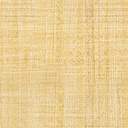 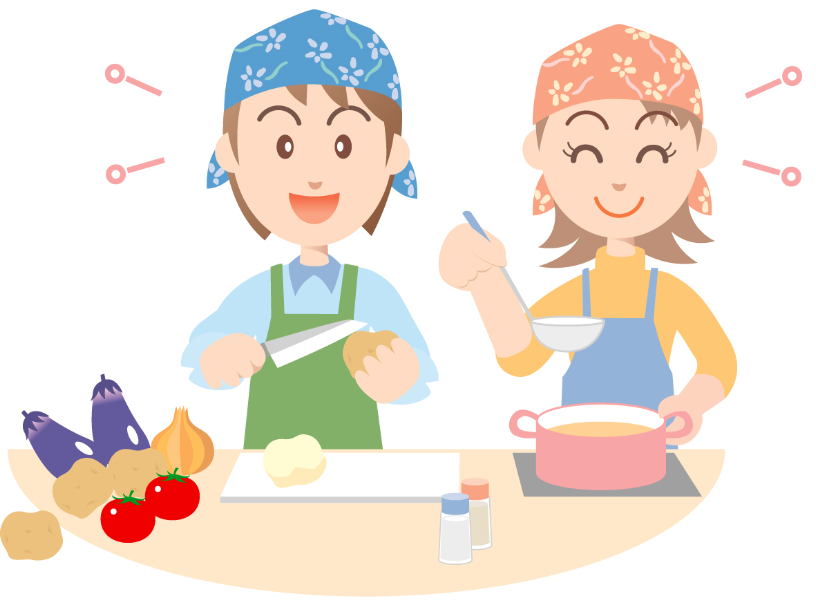 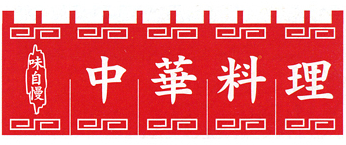 「手順」①ページレイアウト　狭い に設定②パート・アルバイト　挿入～図形～フリーフォームを使い、一筆書きで図形を作り中にテキスト　の追加 で文字を記入　48pt 　ARP勘亭流H　を使用（フリーフォームの使い方：下記参照）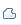 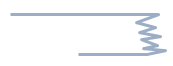 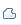 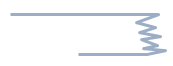 ③記入したら、地色を決め、枠の縁取り太さ 2.5pt　色を適当に決める～回転させる④募 集 TextBoxで、48pt　 ARP勘亭流H　を使用し、上に合わせて回転させる⑤画像の挿入　インターネット ～料理教室 イラスト 画像 で検索　スクリンショットで貼付け　大きさ調整し、縁取り色は上のパート・アルバイトの色に合わせる　線の太さ 1.5pt　とす⑥◆職種：キッチン等はTectBoxで記入し、文字サイズ 14pt　書体 HG丸ゴシックM-PRO　とす　行間隔は21pt　ぐらい⑦学生・フリーター大歓迎！　はHG丸ゴシックM-PRO 36pt　ぐらい　中央揃え⑧中華料理　久里浜飯店等は　20pt　 HG丸ゴシックM-PRO　とし、行間隔は固定値30ぐらい⑨上部背景色　正方形／矩形　で横190ｍｍ、高さ180mmぐらいを作り、図形の塗りつぶし～テクスチャ～左上の「紙」を使った→最背面に持っていき、枠はなしとする⑩下部中華料理のれんは、インターネット～のれん　中華　画像で検索　出てきた画像を、書式～調整～色～オレンジ アクセント６（淡）を使用⑪ページ罫線は、ページレイアウト～ページ罫線～囲む～絵柄から選択する